                    Sierra Nevada College                                             		      Student Government Association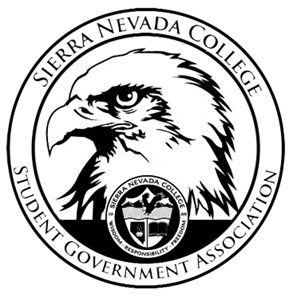 Monday, February 25, 2019                      This is an agenda for the SGA Board at                     8:30 AM in Campbell Friedman - SGA Office MinutesAttendanceOpen 8:34 am ReportsPresidentTy will email chaperons for Spring Formal.Vice PresidentNothing to reportTreasurerCould not attend meetingDirector of CommunicationsNothing to reportSustainability Chair For the electric fence, Green Council will potentially buy parts for the bear proof composing on Amazon.Director of EventsCould not attend meetingSenatorsNothing to reportAdvisorCould not attend meetingAlibi is having a Trivia night for Alumni and current Seniors.Grand Prize will be cash6-9 pm Trivia starts at 7 pmThis Wednesday, February 27th Guests & Proposals: Golf ClubRequesting funds for weather gear, training equipment, and golf balls.Climbing ClubRequesting funds for a climbing trip and t-shirts. General Business Debriefs & Updates:Club TriviaNext year there will 80 questions next year.Perspective Students Bowling EventPerspective and SNC students both showed up.Next year pizza should be held at the event.Upcoming Events:Club DodgeballCheck with the Rec Centers availabilitySpring FormalApril 27th 7-11 am Theme ideas SGALast CommentsAdjournmentClosed 9:24 pm SGA Executive Board: President- Ty Casey, Vice President- Drake Fiske, Treasurer- Luka GobecDirector of Communications- Madalyn Johnson, Sustainability Chair-Lauren Rose, Director of Events- Saana Ahonen,Faculty Advisor- Will Hoida